           PLANNING DE REPRISE SAISON 2018/2019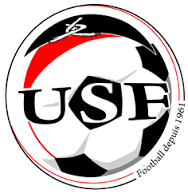 Programme pouvant être modifié selon le calendrier du districtINFORMATIONS IMPORTANTESles entrainements auront lieux le MARDI ET VENDREDI A PARTIR DU 11 SEPTEMBRE .Début de la séance à 19h30. Pensez à vos Baskets, chaussures de Foot ( dés le 1er entrainement ) et gourdes pour la reprise.Un ballon vous sera remis en début de saison et devra être apporté à chaque entrainement.Personne ne sera accepté à l’entrainement sans licence signée du médecinReprenez une activité sportive progressive dés début Juillet ( Course,vélo, tennis…) afin d’éviter une reprise compliquéeLa reprise s’annonce intense ( 4 amicaux et 1 match de coupe de France en 3 semaines ) et la préparation du mois d’Août est souvent contraignante pour les joueurs, il est donc impératif pour vous de travailler le foncier en amont ( un programme de reprise individuel est joint si besoin ) afin d’arriver dans les meilleures conditions.Bonnes vacances à tous et rendez-vous le mardi 6 Août.Allez La FerrièreChristophe Merckens : 06-77-91-98-65 / c.merckens.its@gmail.comlundi 6 août 2018ENTRAINEMENTmardi 7 août 2018ENTRAINEMENTmercredi 8 août 2018jeudi 9 août 2018ENTRAINEMENTvendredi 10 août 2018ENTRAINEMENTsamedi 11 août 2018dimanche 12 août 2018MATCH AMICAL EQUIPE 1 contre LA GENETOUZE (D1)lundi 13 août 2018ENTRAINEMENTmardi 14 août 2018ENTRAINEMENTmercredi 15 août 2018jeudi 16 août 2018MATCH AMICAL EQUIPE 1 contre BELLEVILLE SUR VIE (D2)vendredi 17 août 2018ENTRAINEMENTsamedi 18 août 2018dimanche 19 août 2018MATCH AMICAL EQUIPE 1 contre TREIZE SEPTIER (D3)lundi 20 août 2018ENTRAINEMENTmardi 21 août 2018mercredi 22 août 2018MATCH AMICAL EQUIPE 1 contre DOMPIERRE SUR YON (D3)jeudi 23 août 2018vendredi 24 août 2018ENTRAINEMENTsamedi 25 août 2018dimanche 26 août 2018COUPE DE FRANCE lundi 27 août 2018ENTRAINEMENTmardi 28 août 2018mercredi 29 août 2018ENTRAINEMENTjeudi 30 août 2018vendredi 31 août 2018ENTRAINEMENTsamedi 1 septembre 2018dimanche 2 septembre 2018MATCH DE COUPElundi 3 septembre 2018ENTRAINEMENTmardi 4 septembre 2018ENTRAINEMENTmercredi 5 septembre 2018jeudi 6 septembre 2018ENTRAINEMENTvendredi 7 septembre 2018samedi 8 septembre 2018dimanche 9 septembre 2018MATCH DE COUPElundi 10 septembre 2018mardi 11 septembre 2018ENTRAINEMENTmercredi 12 septembre 2018jeudi 13 septembre 2018vendredi 14 septembre 2018ENTRAINEMENTsamedi 15 septembre 2018dimanche 16 septembre 2018CHAMPIONNAT